LGgram14 規格表LGgram15 規格表LGgram17規格表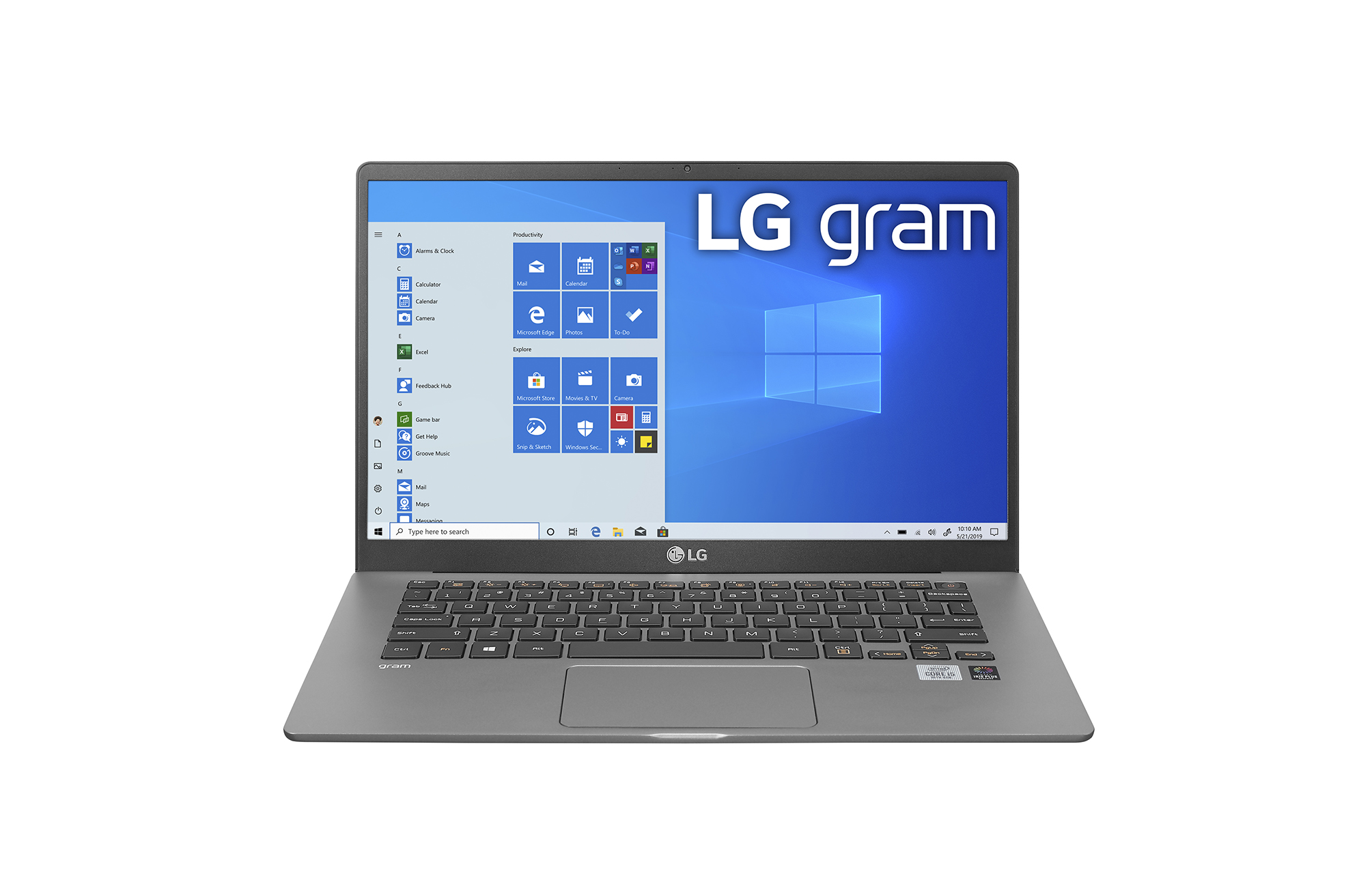 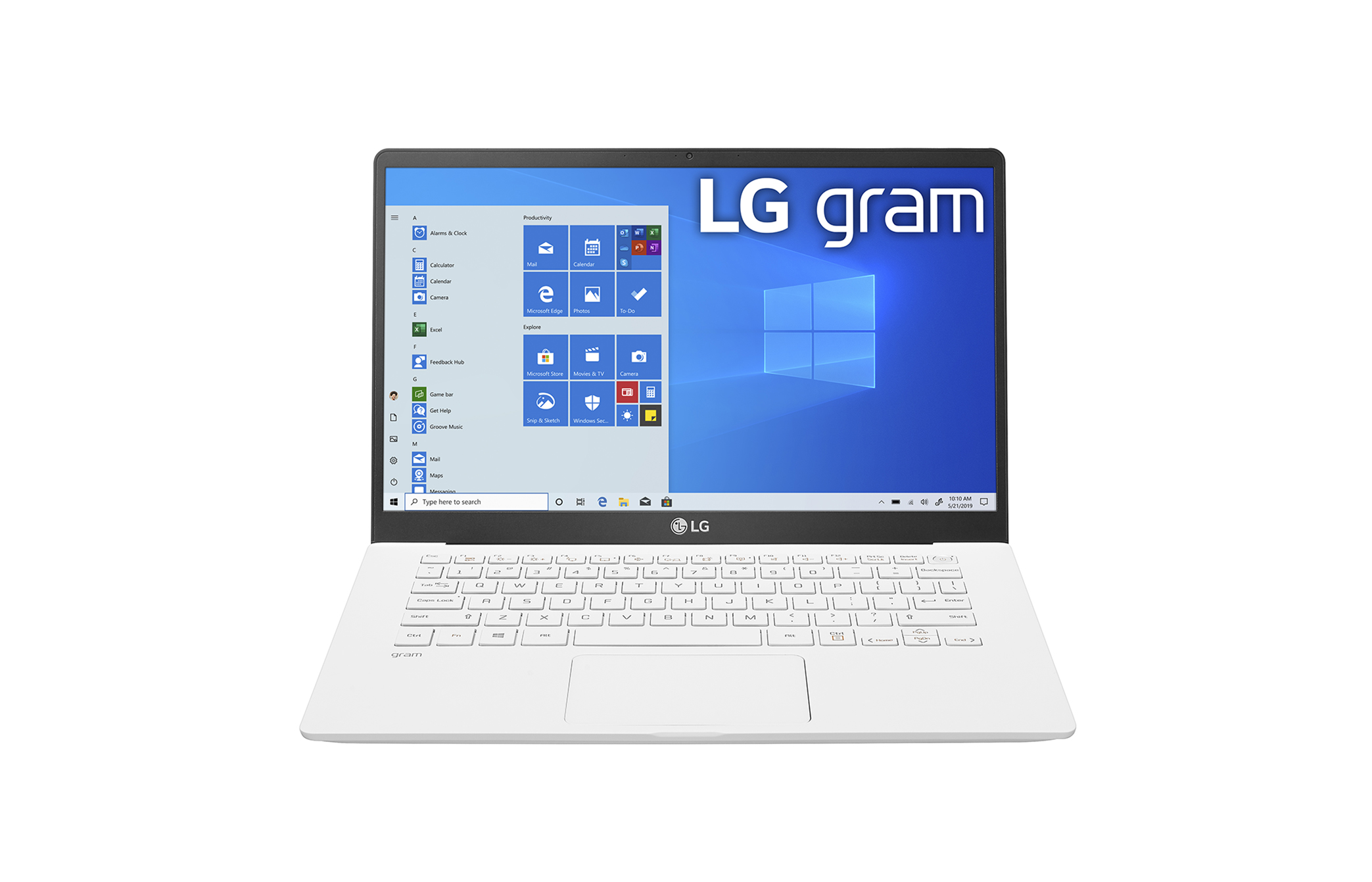 型號14Z90N-V.AP52C214Z90N-V.AR53C2售價$ 41,900$ 39,900顏色超輕銀閃耀白主機版i5-1035G7i5-1035G7處理器(CPU/GPU)第10代Intel® Core™ 處理器搭配ris® Plus顯示晶片第10代Intel® Core™ 處理器搭配Iris® Plus顯示晶片螢幕面版14.0" FHD IPS 14.0" FHD IPS 色域sRGB 96%, 300nitssRGB 96%, 300nits解析度1920*10801920*1080硬碟 / 硬碟擴充插槽256GB M.2(NVME) / Dual SSD slots256GB M.2(NVME) / Dual SSD slots記憶體 / 記憶體充插槽8GB (8GB*1 DDR4 3200MHz)Dual memory slots 8GB (8GB*1 DDR4 3200MHz)Dual memory slots WLANIntel Wi-Fi 6 AX20Intel Wi-Fi 6 AX20安全測試(軍規)MIL-STD-810G (七項)MIL-STD-810G (七項)USB USB 3.1 Gen2 Type C(x1, PD)，USB 3.1 (x2)USB 3.1 Gen2 Type C(x1, PD)，USB 3.1 (x2)數字鍵盤NONO重量999g999g尺寸323.4 x 209.8 x 16.8mm 323.4 x 209.8 x 16.8mm 電池瓦數72Wh72Wh藍芽BT 5.0BT 5.0喇叭立體環繞聲喇叭 1.5W x 2 / DTS: X Ultra 立體環繞聲喇叭 1.5W x 2 / DTS: X Ultra 指紋辨識器YESYES安全鎖YESYESThunderbolt™ 3YESYES耳機輸出孔YESYESMicro SDYESYES鍵盤背光YESYES作業系統WINDOWS 10 PRO (64BIT)WINDOWS 10 HOME (64BIT)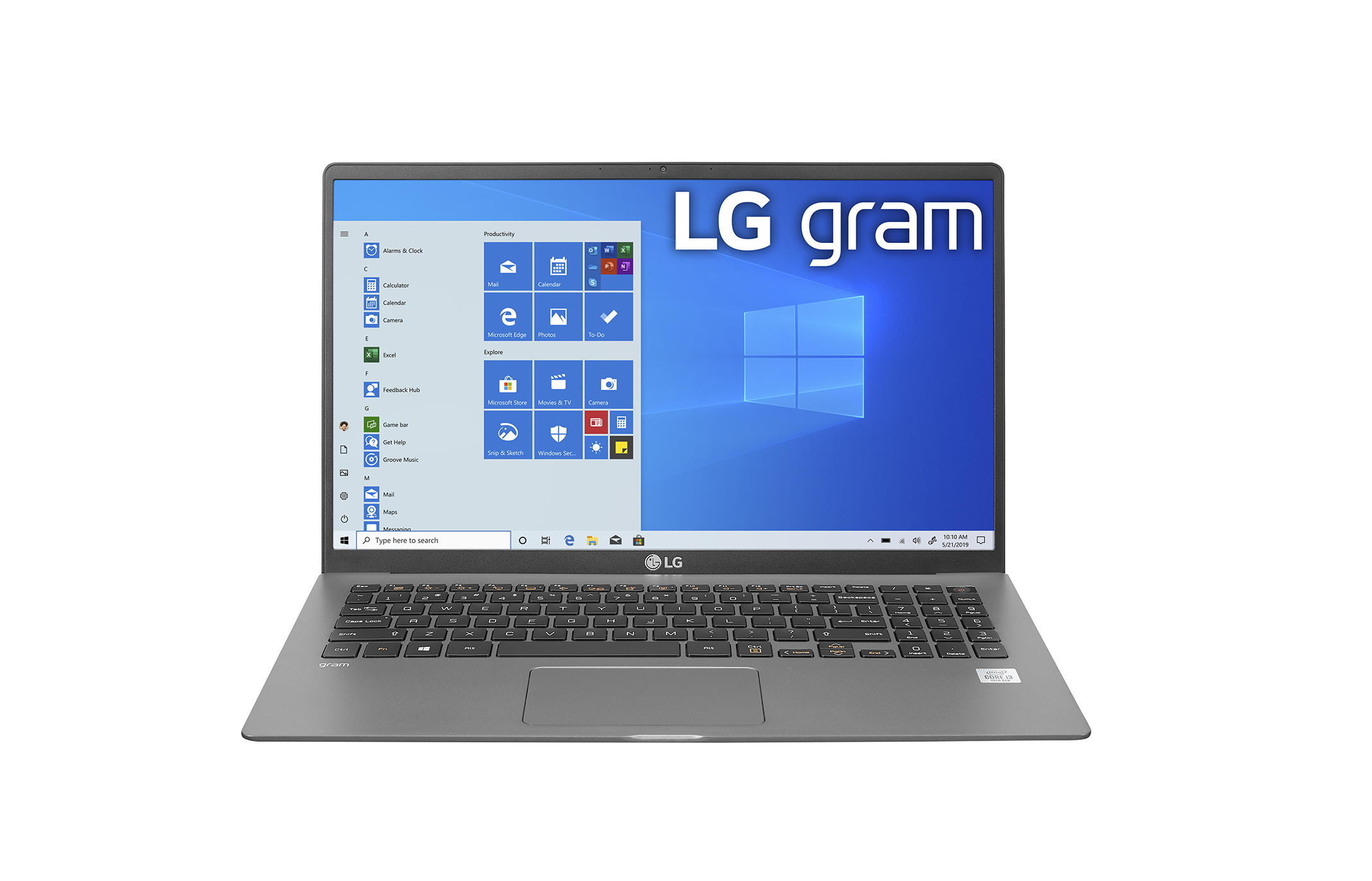 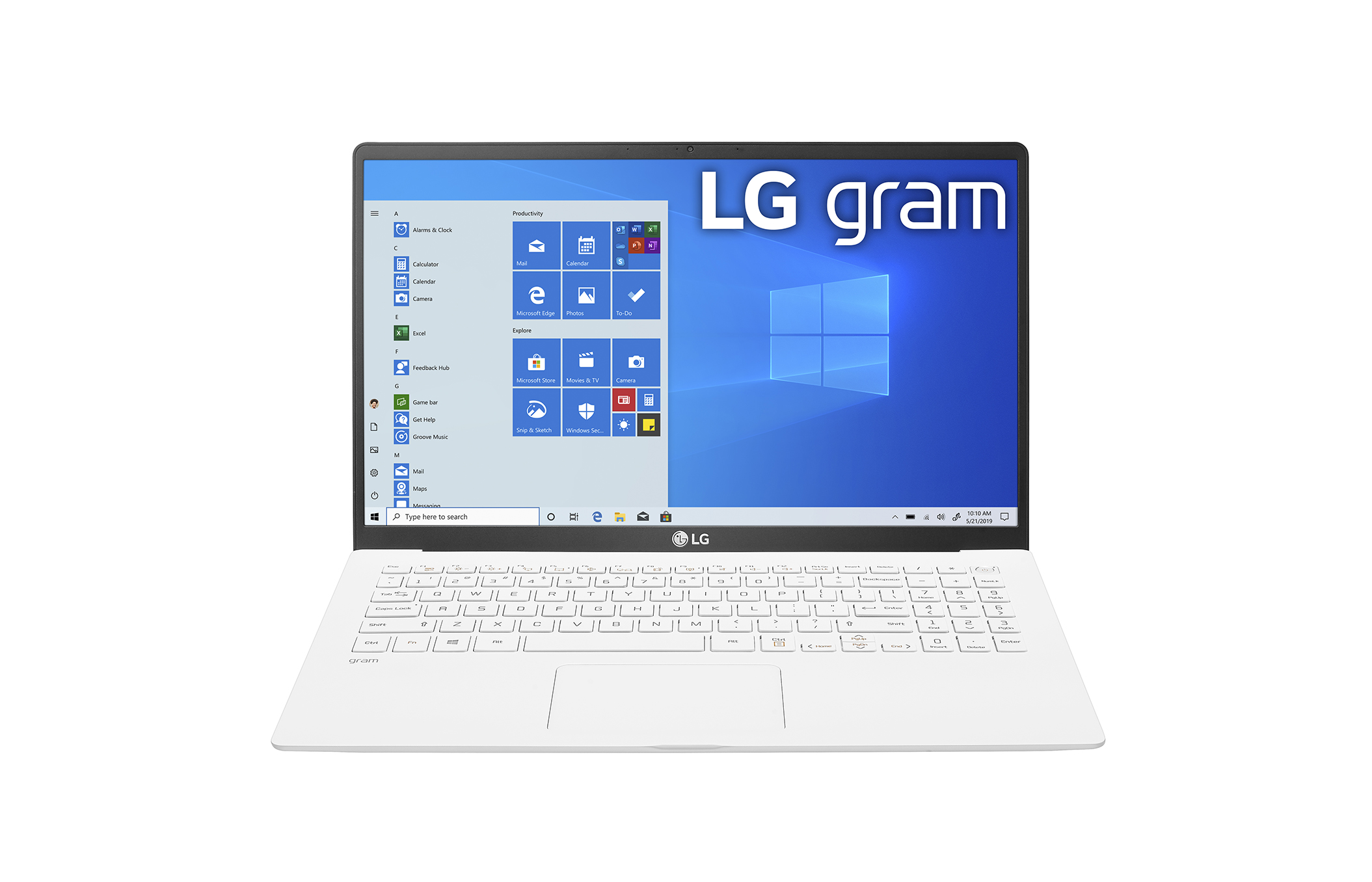 型號15Z90N-V.AA75C215Z90N-V.AR52C215Z90N-V.AR53C2售價$ 53,900 $ 41,900 $ 41,900 顏色超輕銀超輕銀閃耀白主機版i7-1065G7i5-1035G7i5-1035G7處理器(CPU/GPU)第10代Intel® Core™ 處理器搭配Iris® Plus顯示晶片第10代Intel® Core™ 處理器搭配Iris® Plus顯示晶片第10代Intel® Core™ 處理器搭配Iris® Plus顯示晶片螢幕面版15.6" FHD IPS 15.6" FHD IPS 15.6" FHD IPS 色域sRGB 96%, 300nitssRGB 96%, 300nitssRGB 96%, 300nits解析度1920*10801920*10801920*1080硬碟／硬碟擴充插槽512GB M.2(NVME) / Dual SSD slots 256GB M.2(NVME) /Dual SSD slots256GB M.2(NVME) /Dual SSD slots記憶體 / 記憶體充插槽8GB (8GB*1 DDR4 3200MHz)Dual memory slots 8GB (8GB*1 DDR4 3200MHz)Dual memory slots 8GB (8GB*1 DDR4 3200MHz)Dual memory slots WLANIntel Wi-Fi 6 AX20Intel Wi-Fi 6 AX20Intel Wi-Fi 6 AX20安全測試(軍規)MIL-STD-810G (七項)MIL-STD-810G (七項)MIL-STD-810G (七項)USB USB 3.1 Gen2 Type C(x1, PD)，USB 3.1 (x3)USB 3.1 Gen2 Type C(x1, PD)，USB 3.1 (x3)USB 3.1 Gen2 Type C(x1, PD)，USB 3.1 (x3)數字鍵盤YESYESYES重量1120g1120g1120g尺寸357.6 x 225.3 x 16.8mm357.6 x 225.3 x 16.8mm357.6 x 225.3 x 16.8mm電池瓦數80Wh80Wh80Wh藍芽BT 5.0BT 5.0BT 5.0喇叭立體環繞聲喇叭 1.5W x 2 / DTS: X Ultra立體環繞聲喇叭 1.5W x 2 / DTS: X Ultra立體環繞聲喇叭 1.5W x 2 / DTS: X Ultra指紋辨識器YESYESYES安全鎖YESYESYESThunderbolt™ 3YESYESYES耳機輸出孔YESYESYESMicro SDYESYESYES鍵盤背光YESYESYES作業系統WINDOWS 10 HOME (64BIT)WINDOWS 10 HOME (64BIT)WINDOWS 10 HOME (64BIT)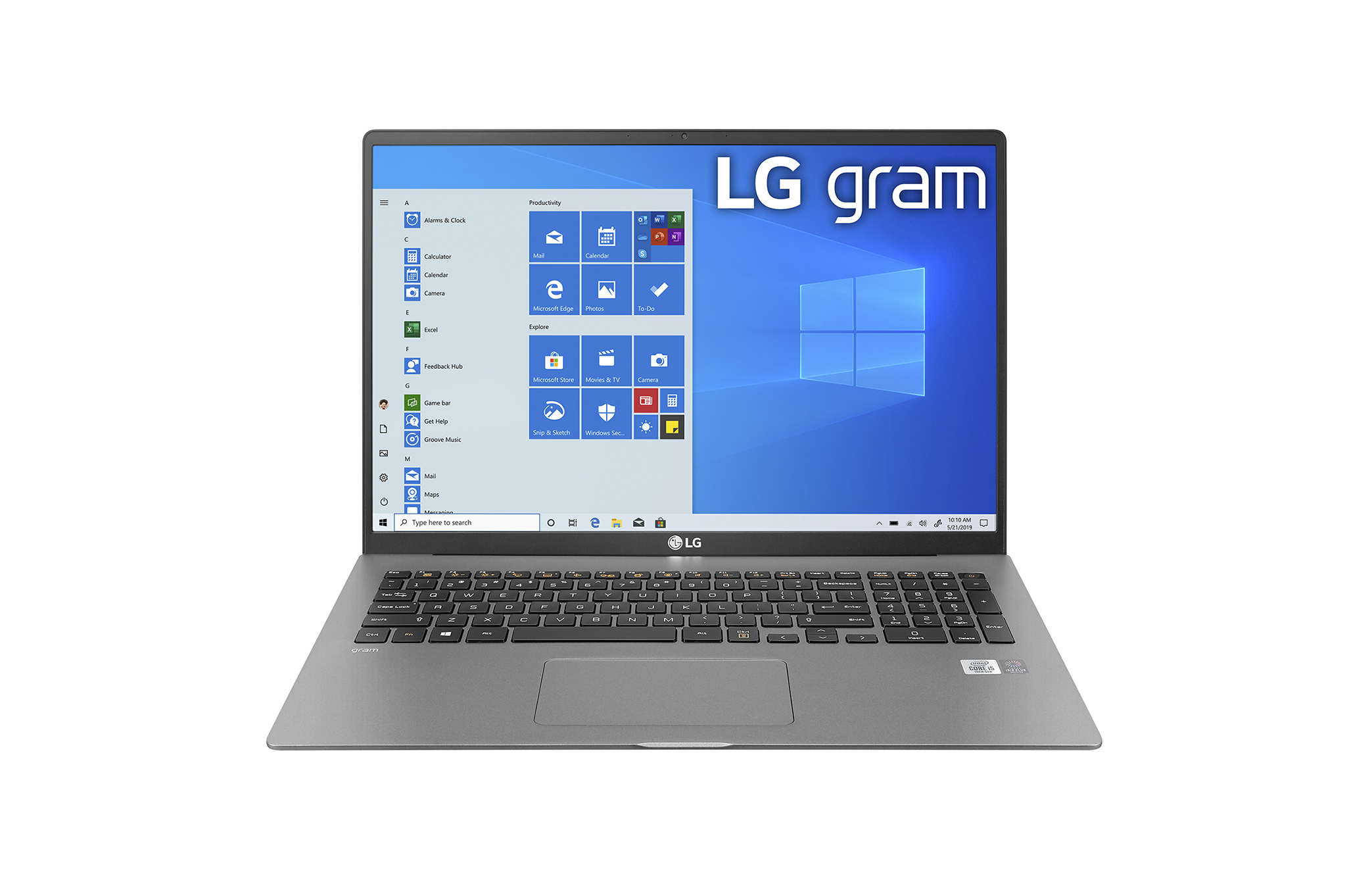 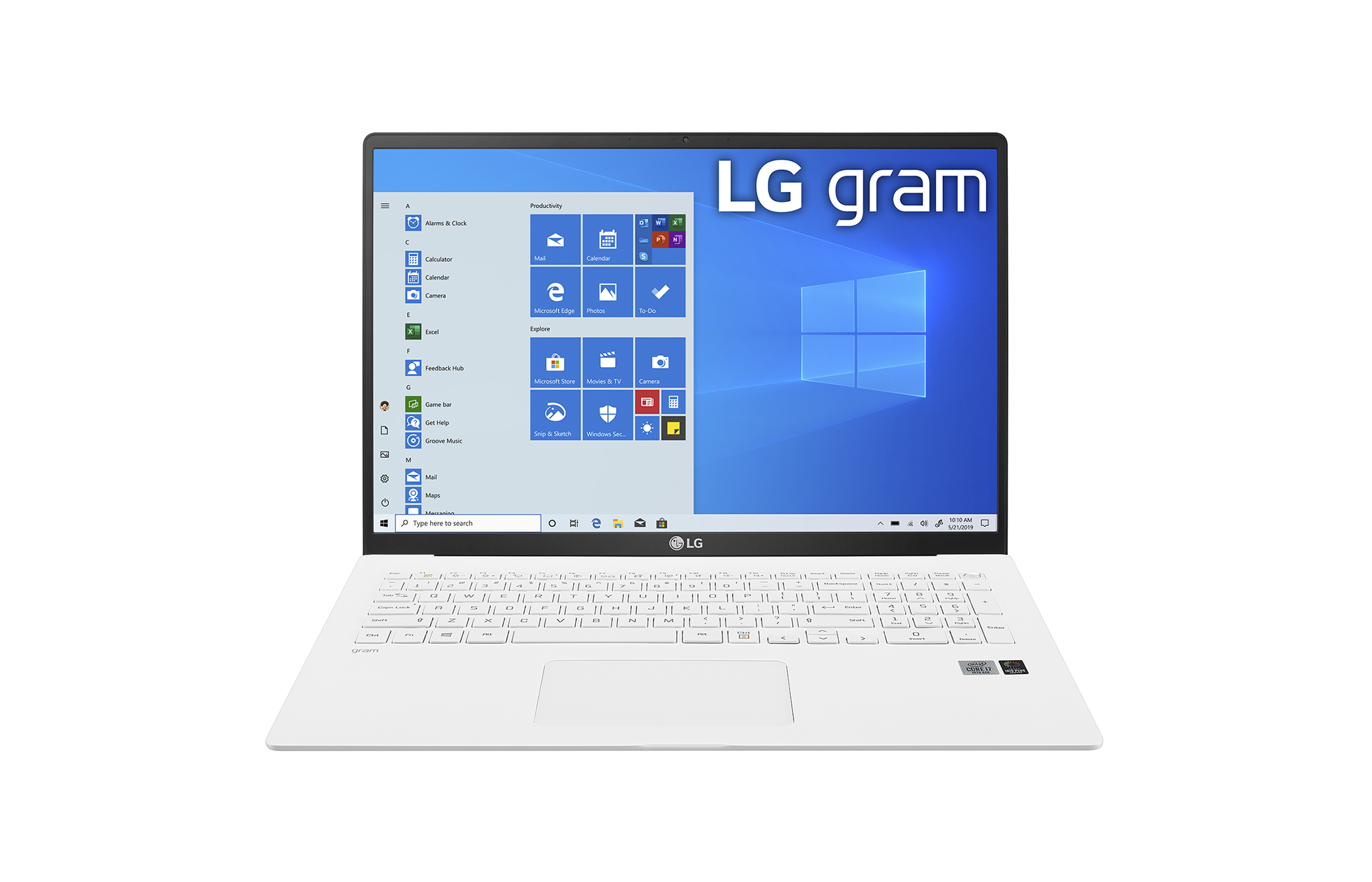 型號17Z90N-V.AA75C217Z90N-V.AA56C2售價$ 59,900$ 54,900顏色超輕銀閃耀白主機版i7-1065G7i5-1035G7處理器(CPU/GPU)第10代Intel® Core™ 處理器搭配Iris® Plus顯示晶片第10代Intel® Core™ 處理器搭配Iris® Plus顯示晶片螢幕面版17.0" WQXGA IPS17.0" WQXGA IPS色域sRGB 96%, 300nitssRGB 96%, 300nits解析度2560*16002560*1600硬碟 / 硬碟擴充插槽512GB M.2(NVME) / Dual SSD slots512GB M.2(NVME) / Dual SSD slots記憶體 / 記憶體充插槽16GB (8GB*2 DDR4 3200MHz)Dual memory slots8GB (8GB*1 DDR4 3200MHz)Dual memory slotsWLANIntel Wi-Fi 6 AX20Intel Wi-Fi 6 AX20安全測試(軍規)MIL-STD-810G (七項)MIL-STD-810G (七項)USB USB 3.1 Gen2 Type C(x1, PD)，USB 3.1 (x3)USB 3.1 Gen2 Type C(x1, PD)，USB 3.1 (x3)數字鍵盤YES(四列)YES(四列)重量1350g1350g尺寸380.6 x 262.6 x 17.4mm 380.6 x 262.6 x 17.4mm電池瓦數80Wh80Wh藍芽BT 5.0BT 5.0喇叭立體環繞聲喇叭 1.5W x 2 / DTS: X Ultra 立體環繞聲喇叭 1.5W x 2 / DTS: X Ultra 指紋辨識器YESYES安全鎖YESYESThunderbolt™ 3YESYES耳機輸出孔YESYESMicro SDYESYES鍵盤背光YESYES作業系統WINDOWS 10 HOME (64BIT)WINDOWS 10 HOME (64BIT)